Merci de bien vouloir insérer un X à côté du nom de votre employeur

Pour vous aider à remplir la fiche de poste, vous pouvez vous référer à la page d'information de l'Intra. 
FICHE DE POSTE
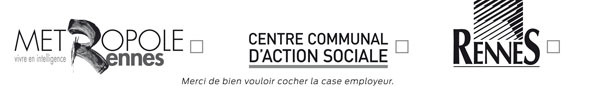 Intitulé du poste Commissaire d’exposition temporaire " CUIRS et TANNEURS "Attaché de conservation Contractuel - Chef de projetDate de mise à jour de la fiche de posteDécembre 2021N° de référence du posteDirection générale DircultDircultDircultServiceEcomusee de la BintinaisÉquipement de Rennes Métropole MissionsService Culturel de Rennes Métropole, l'Ecomusée a vocation à constituer, conserver et valoriser l'histoire et l'anthropologie à l'échelle du pays de Rennes et de la Haute-Bretagne en croisant sciences humaines et sciences de la vie.Proposer aux visiteurs des outils pour connaître et comprendre le territoire d'hier et d'aujourd'hui et ses différentes formes de patrimoine.Constituer, conserver, présenter et diffuser les collections publiques (communes avec le Musée de Bretagne), le patrimoine matériel et immatériel ainsi que la biodiversité domestique régionale (collections vivantes).Proposer aux publics ainsi qu'aux chercheurs et professionnels, une offre culturelle et patrimoniale de qualité.Développer des thématiques sociétales sur les aspects patrimoniaux, hors les murs : architecture traditionnelle, patrimoine industriel, environnement, agriculture, patrimoine culturel immatérielServiceEcomusee de la BintinaisÉquipement de Rennes Métropole Effectif20 postes de permanents4 contrats ETP5 vacatairesAgentMissionsConcevoir et réaliser l’exposition temporaire " CUIRS et TANNEURS " (ouverture en Novembre 2023)AgentEffectifPas d'agents sous sa responsabilitéAgent : nom, prénom et matriculepour les recrutements seulementCadre statutaireFilière
2 filières possibles, si missions le permettentCatégorieCadre d'emploiNiveau de classification du poste
(si besoin)Cadre statutaireCulturelleAAttaché de conservation du patrimoineSituation hiérarchique Fonction de son responsable hiérarchique direct (n+1) Situation hiérarchique Conservateur responsable du pôle scientifique de l'écomuséeSituation hiérarchique Nombre d'agents sous sa responsabilitéSituation hiérarchique 0Situation hiérarchique Nombre d'agents encadrés directement par lui (n-1) Situation hiérarchique 0Relations fonctionnelles internes et externes de l'agentAu sein de sa DirectionRelations fonctionnelles internes et externes de l'agentTous les secteurs de l’EcomuseeLe musée de BretagneRelations fonctionnelles internes et externes de l'agentAu sein de la Ville, du CCAS et de Rennes MétropoleRelations fonctionnelles internes et externes de l'agentRelations fonctionnelles internes et externes de l'agentAvec les élusRelations fonctionnelles internes et externes de l'agentRelations fonctionnelles internes et externes de l'agentEn externeRelations fonctionnelles internes et externes de l'agentPartenaires institutionnels (musées, collectivités, archives…)Partenaires privés (scénographe, collectionneurs, entreprises…)Attributions du poste  (finalité générale du poste)Conception et réalisation d’expositions temporairesConception et réalisation de catalogues et publicationsRéalisation et encadrement de recherches et enquêtesContribution à l’enrichissement des partenariats scientifiques et institutionnelsRéponses aux particuliers et professionnels sur des demandes concernant les projets.Accueil éventuel de stagiaires et de publics spécifiques.Missions de l’agent Missions de l’agent % de temps consacré à chacuneMission généraleRéalisation de l'exposition "CUIR"100 %ActivitésTâches Tâches -Gestion de la recherche et définition des contenus scientifiques-Animation de réunion avec le commissionnaire scientifique et le scénographe-Définition du plan et des contenus scientifiques et scénographiques-Pilotage de l'exposition dans son ensemble -Gestion du projet : Calendrier, budget, contenu etc…-Edition du catalogue d'exposition-Encadrement des équipes prestataires en interne et en externe-Recherche de partenariats-Proposition d'un programme d'activités culturelles durant l’exposition-Gestion de la recherche et définition des contenus scientifiques-Animation de réunion avec le commissionnaire scientifique et le scénographe-Définition du plan et des contenus scientifiques et scénographiques-Pilotage de l'exposition dans son ensemble -Gestion du projet : Calendrier, budget, contenu etc…-Edition du catalogue d'exposition-Encadrement des équipes prestataires en interne et en externe-Recherche de partenariats-Proposition d'un programme d'activités culturelles durant l’expositionMission 2Recherche iconographique et objets30 %ActivitésTâches Tâches -Repérage des objets, des images et des films susceptibles d’illustrer l’exposition, dans des fonds ciblés par le conservateur : en interne (Musée de Bretagne) et externe (musées et collectionneurs)-Déplacement chez les prêteurs -Mise en forme des tableaux de synthèse illustrés des objets, clichés et films retenus-Documentation détaillée des objets et clichés retenus-Inventaire des objets acquis par l’Écomusée-Régie des collections en lien avec le musée de Bretagne-Repérage des objets, des images et des films susceptibles d’illustrer l’exposition, dans des fonds ciblés par le conservateur : en interne (Musée de Bretagne) et externe (musées et collectionneurs)-Déplacement chez les prêteurs -Mise en forme des tableaux de synthèse illustrés des objets, clichés et films retenus-Documentation détaillée des objets et clichés retenus-Inventaire des objets acquis par l’Écomusée-Régie des collections en lien avec le musée de BretagneMission3Mise en forme des données scientifiques40 %Activités Tâches Tâches -Rédaction des cartels de l’exposition-Rédaction des cartels d’objet-Préparation et mise en forme des fiches de prêt et des constats d’état-Assurance des objets de collection-Écriture du catalogue sur la base des cartels-Rédaction des cartels de l’exposition-Rédaction des cartels d’objet-Préparation et mise en forme des fiches de prêt et des constats d’état-Assurance des objets de collection-Écriture du catalogue sur la base des cartelsMission 4Préparation du montage/transport des objets20 %Activités Tâches Tâches En collaboration avec la régisseuse de l'écomusée :-Organiser les transports et faire les déclarations aux prêteurs et aux assurances-Réaliser l’inventaire d’objets acquis pour l’exposition-Préparer le cas échéant des cahiers des charges de prestation sur les objets (transport/soclage)En collaboration avec la régisseuse de l'écomusée :-Organiser les transports et faire les déclarations aux prêteurs et aux assurances-Réaliser l’inventaire d’objets acquis pour l’exposition-Préparer le cas échéant des cahiers des charges de prestation sur les objets (transport/soclage)Mission 5Montage exposition et rangement10 %Activités Tâches Tâches En collaboration avec la régisseuse de l'écomusée :-Emballage des objets dans le respect des règles de la conservation préventive-Transport jusqu’à l’Ecomusée-Installation des objets dans les vitrines-Mise en place des cartels d’objets-Rangement et archivage des documents réunis ou constitués pour l’exposition-Clôture des dossiers (inventaire, feuilles de prêt…)En collaboration avec la régisseuse de l'écomusée :-Emballage des objets dans le respect des règles de la conservation préventive-Transport jusqu’à l’Ecomusée-Installation des objets dans les vitrines-Mise en place des cartels d’objets-Rangement et archivage des documents réunis ou constitués pour l’exposition-Clôture des dossiers (inventaire, feuilles de prêt…)Mission de remplacement ou de suppléanceContrat de 24 mois, du 1er janvier 2022 au 31 décembre 2023Contrat de 24 mois, du 1er janvier 2022 au 31 décembre 2023Contraintes du poste Ex : exposition au bruit, déplacements fréquents, manutentions lourdes…Compétences liées au poste Compétences liées au poste Connaissances et savoir-faire souhaitésCapacité d’encadrementCapacité d'animation d'une équipe d'intervenants extérieursConnaissances et savoir-faire souhaitésSens de l’organisation et de la gestionConnaissances et savoir-faire souhaitésRigueur dans le traitement des dossiersConnaissances et savoir-faire souhaitésQualités rédactionnellesConnaissances et savoir-faire souhaitésCapacité de synthèseConnaissances et savoir-faire souhaitésSens des relationsConnaissances et savoir-faire souhaitésAutres pré-requis pour exercer les missions ex : diplôme, expériences…Maitrise, DEA, DESS Sciences HumainesAutres pré-requis pour exercer les missions ex : diplôme, expériences…Connaissance du milieu du patrimoineAutres pré-requis pour exercer les missions ex : diplôme, expériences…Expérience en expositions, muséographie, publications comparables à celles habituellement réalisées par l'écomusée.Autres pré-requis pour exercer les missions ex : diplôme, expériences…Environnement du poste Environnement du poste Horaires 9h00-12h30 et 13h30-17h30Temps de travailTemps complet – 7h30 par jour (37,5 par semaine) et 15 jours ATTLieu de travailEcomusée de la Bintinais - RennesEléments de rémunération liés au poste 
(NBI …)Conditions particulières d'exercice des missions
ex. poste itinérant, astreintes…Moyens matériels spécifiquesDotation vestimentaireFonction correspondant 
Les fiches de tâches sont disponibles sur l'IntraCocher les missions assuréesApprovisionnements - commandeFonction correspondant 
Les fiches de tâches sont disponibles sur l'IntraCocher les missions assuréesDocumentationFonction correspondant 
Les fiches de tâches sont disponibles sur l'IntraCocher les missions assuréesRestauration / PDAFonction correspondant 
Les fiches de tâches sont disponibles sur l'IntraCocher les missions assuréesMoyens de l'administrationFonction correspondant 
Les fiches de tâches sont disponibles sur l'IntraCocher les missions assuréesInformatiqueFonction correspondant 
Les fiches de tâches sont disponibles sur l'IntraCocher les missions assuréesCoriolisFonction correspondant 
Les fiches de tâches sont disponibles sur l'IntraCocher les missions assuréesPropretéFonction correspondant 
Les fiches de tâches sont disponibles sur l'IntraCocher les missions assuréesCongésFonction correspondant 
Les fiches de tâches sont disponibles sur l'IntraCocher les missions assuréesFormationMissions de sécurité au travailCocher les missions assuréesAssistant de préventionMissions de sécurité au travailCocher les missions assuréesCoordonnateur de site / responsable d'établissementMissions de sécurité au travailCocher les missions assuréesChargé d'évacuationPrincipaux interlocuteurs de l'agent 
Correspondant formationPrincipaux interlocuteurs de l'agent 
Correspondant congésPrincipaux interlocuteurs de l'agent 
Correspondant restauration / PDAPrincipaux interlocuteurs de l'agent 
Correspondant de service (service paie situations administratives)Principaux interlocuteurs de l'agent 
Correspondant informatiquePrincipaux interlocuteurs de l'agent 
Assistant de préventionPrincipaux interlocuteurs de l'agent 
Chargé(e) de ressources humainesValidation du chef de serviceNom :Date : Validation du chargé RHNom : Date :